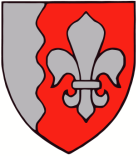 JÕELÄHTME VALLAVALITSUS	Muinsuskaitseametinfo@muinsuskaitseamet.ee Terviseamet kesk@terviseamet.ee Veeteede Amet eva@vta.ee Päästeamet                                                                                                     rescue@rescue.ee							         07.05.2021 nr 7-3/1866Ülgase küla Koljunuki poolsaare detailplaneeringu avalik väljapanekTeatame Teile, et Ülgase küla Koljunuki poolsaare detailplaneeringu (koostaja OÜ Corson)  avalik väljapanek toimub 17.05–15.06.2021 Jõelähtme vallamajas (Postijaama tee 7, Jõelähtme küla, Jõelähtme vald).Kallavere küla Ülgase tee 38 maaüksuse detailplaneeringu koostamine algatati Jõelähtme Vallavalitsuse 29.11.2018 korraldusega nr 967.Planeeringuala asub Koljunuki poolsaare tiheasustusalal, kehtiva Jõelähtme valla Ülgase küla Koljunuki maaüksuse detailplaneeringu alal (kehtestatud Jõelähtme Vallavolikogu 31.05.2005 otsusega nr 206), Jõelähtme valla kirdepoolses osas, Ülgase küla Koljunuki poolsaarel, piirnedes Läänemere Jõesuu lahega. Juurdepääs avalikult kasutatavale teele toimub Nuki teelt. Detailplaneeringu algatamise eesmärgiks on looduslikust olukorrast tingituna ranna ehituskeeluvööndi vähendamise taotlemine elamumaa kinnistutele ehitusõiguse määramiseks arvestades kehtivat detailplaneeringut, juurdepääsutee rajamiseks ning lautrikohtade ja/või paadisildade asukohtade määramiseks. Detailplaneeringuga määratakse kruntidele ehitusõigus, lahendatakse tehnovõrkudega varustamine ja liikluskorraldus ning seatakse keskkonnatingimused planeeringuga kavandatu elluviimiseks. Planeeritava ala suuruseks ca 14 ha. Detailplaneering teeb ettepaneku üldplaneeringu muutmiseks ranna ehituskeeluvööndi vähendamise osas.Detailplaneeringu materjalidega saab tutvuda Jõelähtme valla kodulehel (joelahtme.kovtp.ee) ning kaardirakenduses EVALD (http://service.eomap.ee/joelahtmevald/).Lugupidamisega(digitaalset allkirjastatud)Andrus UmbojavallavanemGerli Kelkgerli@joelahtme.ee 